DOMANDA DI PARTECIPAZIONE ALLA SELEZIONE DEL GESTORE DEL MERCATO DELL’USATO E DEL RICICLO IN FRAZIONE PIETRACUTAIl sottoscritto ___________________________________, nato a___________________________il ____________, C.F. __________________________________________________________in qualità di (compilare il campo che interessa): 
- impresa individuale iscritta alla CCIAA di_____________________________________ al n.______________  P.I. _____________________________________________;– legale rappresentante della soc. /associazione: _________________________________________con sede legale in _________________________________________________________________via ____________________________________________________________ n. ______________iscritta alla CCIAA di____________________________________________al n.______________  P.I. _____________________________________________;sotto la propria personale responsabilità e consapevole delle sanzioni penali ed amministrative previste anche dal DPR 445/2000 e s.m.i. per il rilascio di false/mendaci dichiarazioni, dichiara:1) di presentare la propria candidatura per la  gestione del Mercato dell’Usato e del Riciclo che si tiene in San Leo frazione Pietracuta la quarta domenica di ogni mese;2) di aver letto e compreso  in ogni loro parte l’avviso di selezione e gli atti ed i provvedimenti in esso richiamati ed allegati, senza riserva alcuna;3) di avere organizzato e/o gestito, dal 01/01/2015, le seguenti manifestazioni comportanti commercio su aree pubbliche:Mercato 1) denominazione: _________________________________________________; frequenza: _____________________________ attività svolta ( specificare se organizzazione, gestione o entrambi): ______________________________________________________________________________________________________________________________________________Mercato 2) denominazione: _________________________________________________; frequenza: _____________________________ attività svolta ( specificare se organizzazione, gestione o entrambi): ______________________________________________________________________________________________________________________________________________Festa/Fiera di ____________________________________________________________________frequenza: _____________________________ attività svolta ( specificare se organizzazione, gestione o entrambi): ______________________________________________________________________________________________________________________________________________Festa/Fiera di ____________________________________________________________________frequenza: _____________________________ attività svolta ( specificare se organizzazione, gestione o entrambi): ______________________________________________________________________________________________________________________________________________Mercato usato/riciclo di ____________________________________________________________frequenza: _____________________________ attività svolta ( specificare se organizzazione, gestione o entrambi): ______________________________________________________________________________________________________________________________________________Altre manifestazioni: _____________________________________________________________________________________________________________________________________________ 4) di offrire, in relazione al versamento al Comune di San Leo della somma di euro 5,00/banco, la seguente somma aggiuntiva in caso di parità di punteggio in sede di assegnazione:euro _____; (n.b.: la somma può anche essere pari a euro 0,00, ma va comunque indicata al fine di consentire le operazioni di valutazione delle offerte)5) di essere in grado di assicurare l’adempimento di tutti gli obblighi ricadenti sul gestore ivi comprese le disposizioni in materia di safety e security imposte dalla vigente normativa e di rispetto delle disposizioni in materia di contrasto alla diffusione del virus SARS-COVID 19.6) di non essere incorso in cause di divieto a contrattare con la pubblica amministrazione e, precisamente, di non trovarsi in alcuna delle situazioni che precludono la partecipazione alle gare pubbliche di cui all’art. 80 del D.Lgs. 50/2016 comprese quelle previste dalla normativa antimafia DPR 252/98 e ss.mm.ii.; Si allega copia di documento di riconoscimento in corso di validità.Luogo e data                                                                    firma del partecipante	                                                                                          (timbro in caso di società/associazione)______________	Comune di San Leo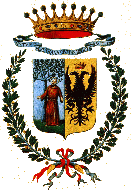 PROVINCIA DI RIMINIREGOLAMENTO DEL MERCATO DELL’USATO E DEL RICICLO.Il mercato si tiene nella quarta domenica del mese in Frazione Pietracuta via Gramsci nell’area compresa tra l’incrocio con via del Castello ( lato Rimini) e l’incrocio con via della Stazione (passaggio pedonale prima dell’ingresso sulla S.P. 258 Marecchiese), dalle ore 8.00 alle 19.00 (orario di vendita). I posteggi sono assegnati dal personale addetto a partire dalle ore 7.00. Non è mai tenuto in caso di maltempo o di area occupata da manto nevoso o ghiacciato. Il mercato ha ad oggetto esclusivamente l’attività di cessione e di scambio di oggetti usati di proprietà dell’operatore e non acquisiti a qualsiasi titolo da terzi altrimenti destinati alla dismissione o allo smaltimentoLimitatamente alla merceologia sopra indicata possono partecipare alla manifestazione anche soggetti che occasionalmente svolgono attività di commercio/scambio, in regola con la normativa fiscale  ed in possesso del tesserino regionale di cui alla L.R. 4/2013 (hobbisti), che pongano in vendita esclusivamente oggetti usati, restaurati o ottenuti con materiali di riciclo.L’esposizione di merci/oggetti per la vendita e/o lo  scambio costituisce offerta al pubblico ai sensi di legge: pertanto, è sempre obbligatoria l’esposizione dei prezzi.La metratura massima degli spazi occupabili per la vendita è pari a mq. 12.50 ( ml. 5,00X2,50). Il canone massimo a carico dell’operatore non può eccedere Euro 15.00. Gli automezzi degli operatori devono sostare al di fuori dell’area di mercato. Per motivi di decoro urbano non è ammessa l’esposizione di merci su veicoli di qualsiasi genere. E’ vietato occupare le aiuole poste a margine della S.P. 258 Marecchiese e quelle comunali limitrofe all’area mercato per esposizione di merci o sosta di veicoli.I posteggi sono assegnati secondo le priorità definite da una graduatoria formata sulla base delle presenza sul mercato. La prima assegnazione (nella prima giornata del mercato) è effettuata sulla base della libera scelta degli operatori: in caso di disaccordo anche parziale tra questi ultimi sarà utilizzabile la graduatoria formata dal precedente operatore o si procederà a sorteggio di tutti i posteggi presenti.I posteggi posso essere collocati su entrambi i lati della via Gramsci: tuttavia, deve essere  in ogni caso mantenuta una corsia centrale libera  di almeno ml. 3,50 per l’eventuale accesso di mezzi di soccorso.Le attività di vendita non autorizzate sono soggette all’applicazione delle sanzioni di cui all’art. 29 D.lgs. 114/1998 e della omologa normativa regionaleMISURE DA ADOTTARE IN OTTEMPERANZA ALLA VIGENTE NORMATIVA  DI CONTENIMENTO DEL VIRUS SARS-COVID 19Sono integralmente richiamata come obbligatorie – in quanto compatibili - le disposizioni di cui all’ordinanza sindacale n. 16/2020 inerente le riapertura del mercato settimanale di Pietracuta, che di seguito si elencano:In ottemperanza al punto 3 del protocollo regionale vigente ed alle disposizioni previste nei mercati gestiti all’interno dell’Unione di Comuni Valmarecchia,  gli operatori sono obbligati a:Eseguire pulizia e igienizzazione quotidiana delle attrezzature prima dell’avvio delle operazioni di mercato di vendita;Utilizzare obbligatoriamente le mascherine, mentre l’uso dei guanti può essere sostituito da una igienizzazione frequente delle mani;Mettere a disposizione della clientela di prodotti igienizzanti per le mani in ogni banco;Rispettare il distanziamento interpersonale di almeno un metro tra operatori dello stesso banco e tra operatori e clienti. Si precisa che ciò comporta  l’obbligo di vietare espressamente ai clienti di toccare le merci esposte.Rispettare il distanziamento interpersonale di almeno un metro dagli altri operatori anche nelle operazioni di carico e scarico;Non è consentita la vendita di abbigliamento usato.Rifiutarsi di servire clienti privi di mascherina;Collaborare con gli incaricati comunali nella gestione delle operazioni e di eventuali criticità; OBBLIGHI DEI CLIENTI E FREQUENTATORI DEL MERCATODivieto di accesso all’area mercatale e obbligo di rimanere al proprio domicilio in presenza di febbre (oltre 37.5°) o altri sintomi influenzali e, in tal caso, di chiamare il proprio MMG o PLS;Obbligo di rimanere al proprio domicilio se si è stati a contatto con persone positive al virus nei 14 giorni precedenti;Qualora successivamente all’ingresso, sussistano le condizioni di pericolo (sintomi di influenza, insorgenza di febbre, etc.) gli utenti sono consapevoli ed accettano incondizionatamente il DIVIETO di fare ritorno all’interno dell’area mercatale e di dovere dichiarare all’Autorità Sanitaria le informazioni utili a prevenire e/o isolare possibili contagiMantenimento all’ interno dell’area mercatale del distanziamento interpersonale tra l’utenza e gli operatori;L’accesso all’area mercatale è regolamentato e scaglionato in funzione degli spazi disponibili: è fatto DIVIETO di accedere all’area in maniera diversa da quanto rappresentato e richiesto  dagli operatori comunali presenti in loco;Utilizzare i sistemi per la disinfezione delle mani a disposizione nell’area mercatale ed in particolare accanto ai sistemi di pagamento;Uso dei guanti "usa e getta" nelle attività di acquisto;Utilizzo OBBLIGATORIO di mascherine sia da parte degli operatori che a parte dei clienti;Trattenersi nell’area mercato il tempo necessario all’acquisto dei prodotti desiderati, senza intrattenersi ulteriormente con gli operatori e/o altri clientiFac simile foglio presenzeFAC SIMILE ISTANZA DI PARTECIPAZIONE DA PARTE DEGLI OPERATORI.Il sottoscritto______________________________________ nato a ________________________ il____________________  residente a _______________________________________________ via _______________________________________ n. _____ C.F./P.I.(obbligatorio)____________ __________________________________________, tel/e  mail_____________________in qualità di: A) operatore occasionale che pone in vendita oggetti propri, usati, altrimenti destinati alla dismissione o allo smaltimento (già DGR Emilia Romagna 151/2017); B) operatore occasionale che espone e vende unicamente beni appartenenti al proprio patrimonio personale, in modo del tutto sporadico e occasionale (hobbista in possesso di tesserino regionale n. _______ rilasciato in data _______ dal Comune/SUAP di ____________________________________________);formula istanza di partecipare al Mercato dell’Usato e del Riciclo in frazione Pietracuta di San Leo (RN) A tal fine, reso edotto delle sanzioni civili e penali connesse al rilascio di false e mendaci dichiarazioni, ai sensi dell’art. 47 DPR 445/2000 dichiara:1) di possedere i requisiti morali richiesti dalla legge per l’esercizio del commercio su aree pubbliche (Art. 71 D.lgs. 59/2010, art. 11 TUPLS);4) SOLO PER COMMERCIANTI OCCASIONALI/HOBBISTI: di esercitare l’attività di commercio solo in forma occasionale e di essere a conoscenza delle norme fiscali che la regolano;5) di essere a conoscenza che la P.A. ha l’obbligo di verifica anche a campione delle dichiarazioni sostitutive di atto di notorietà ricevute e di acconsentirvi pertanto in ogni sede e senza riserva alcuna, anche in merito ad eventuali accertamenti di natura fiscale/tributaria;6) di essere a conoscenza ed accettare senza riserva alcuna tutte le norme che regolamentano la manifestazione. 7) di essere a conoscenza dei protocolli regionali per il contrasto alla diffusione del virus SARS-COVID 19 e di obbligarsi al loro rispetto8) di essere a conoscenza del divieto di porre in vendita abbigliamento usato._____________, li _______________								_________________________________OPERATORE POSTEGGIO OCCUPATOTITOLO NOTETIZIO1HOBBISTA ( Tesserino n. ___ del ____ Comune di _____)CAIO2Ex DGR 151/2017